ALLEGATO 3          P.O.                            CENTRALE DI STERILIZZAZIONE / BLOCCO OPERATORIOAUTOCLAVE id. 		DATA 	PRERISCALDAMENTO………………………………..	ESEGUITO	    AUTOMATICO	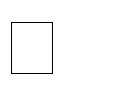 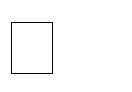 PROVA TENUTA VUOTO……………………………..	ESEGUITA	AUTOMATICA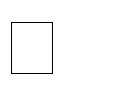 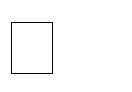 VALIDO	NON VALIDOTEST DI BOWIE DICK………………………………..	VALIDO	    NON VALIDO	HELIX TEST ………………………. …………………..	VALIDO	    NON VALIDO	Spazio per la conservazione dei testNote 	Firma leggibile e sigla codificata dell’infermiere che ha eseguito le procedureMod – scheda test giornalieri autoclave (BD_H)